ΑΝΑΚΟΙΝΩΣΗΕΞΕΤΑΣΕΙΣ ΜΕΣΩ ELEARNING Λόγω των μέτρων σχετικά με τη νόσο COVID, οι εξετάσεις θα πραγματοποιηθούν μέσω elearning σύμφωνα με το ακόλουθο πρόγραμμα. Οι φοιτητές καλούνται να συνδεθούν στα αντίστοιχα μαθήματα του elearning. Παράλληλα θα απαιτείται σύνδεση με zoom προκειμένου να επιλυθούν απορίες επί της διαδικασίας και να πιστοποιείται η φυσική παρουσία των φοιτητών.Από το ΕργαστήριοπΕΛΛΗΝΙΚΗ ΔΗΜΟΚΡΑΤΙΑΣΧΟΛΗ ΕΠΙΣΤΗΜΩΝ ΥΓΕΙΑΣΤΜΗΜΑ ΚΤΗΝΙΑΤΡΙΚΗΣΘΕΤΙΚΑ AΞΙΟΛΟΓΗΜΕΝΟ ΤΜΗΜΑΑΠΟ ΤΗΝ ΕΑΕVEEUROPEAN ASSOCIATION OF ESTABLISHMENTS FOR VETERINARY EDUCATIONΘΕΤΙΚΑ AΞΙΟΛΟΓΗΜΕΝΟ ΤΜΗΜΑΑΠΟ ΤΗΝ ΕΑΕVEEUROPEAN ASSOCIATION OF ESTABLISHMENTS FOR VETERINARY EDUCATION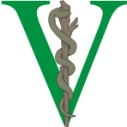 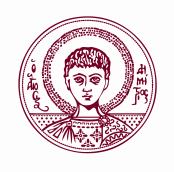 ΤΟΜΕΑΣ ΥΓΙΕΙΝΗΣ ΚΑΙ ΤΕΧΝΟΛΟΓΙΑΣ ΤΡΟΦΙΜΩΝ ΖΩΙΚΗΣ ΠΡΟΕΛΕΥΣΕΩΣΕΡΓΑΣΤΗΡΙΟ ΥΓΙΕΙΝΗΣ ΤΡΟΦΙΜΩΝ ΖΩΙΚΗΣ ΠΡΟΕΛΕΥΣΗΣ- ΚΤΗΝΙΑΤΡΙΚΗΣ ΔΗΜΟΣΙΑΣ ΥΓΕΙΑΣ (ΕΥΤΖΠ-ΚΔΥ)ΔΙΕΥΘΥΝΤΗΣ : Ν. ΣΟΥΛΤΟΣ – ΚΑΘΗΓΗΤΗΣΠληροφορίες:   ……………………….Θεσσαλονίκη, 16 Σεπτεμβρίου 2020Θεσσαλονίκη, 16 Σεπτεμβρίου 2020ΑΡΙΣΤΟΤΕΛΕΙΟΠΑΝΕΠΙΣΤΗΜΙΟΘΕΣΣΑΛΟΝΙΚΗΣΤηλ. :    2310 999807    Fax:    2310 999833Αριθμ. Πρωτ.  Αριθμ. Πρωτ.  ΑΡΙΣΤΟΤΕΛΕΙΟΠΑΝΕΠΙΣΤΗΜΙΟΘΕΣΣΑΛΟΝΙΚΗΣe-mail:   soultos@vet.auth.grΑριθμ. Πρωτ.  Αριθμ. Πρωτ.  ΑΡΙΣΤΟΤΕΛΕΙΟΠΑΝΕΠΙΣΤΗΜΙΟΘΕΣΣΑΛΟΝΙΚΗΣΚτίριο :  ΚτηνιατρικήςΑριθμ. Πρωτ.  Αριθμ. Πρωτ.  ΜάθημαΗμερομηνία και ώραΔιεύθυνση elearningZoomΣφαγεία πρακτικά(παλιό και νέο πρόγραμμα σπουδών)18/9/202013:15 – 13.45https://elearning.auth.gr/course/view.php?id=14036 (Άσκηση στην υγιεινή και τεχνολογία τροφίμων ζωικής προέλευσης (9.11)https://authgr.zoom.us/j/95464928675 7ΙΙ 1η Ενότητα (Θεωρία & Πρακτικά)21/9/202017:15 – 17.45https://elearning.auth.gr/course/view.php?id=10519(Υγιεινή του κρέατος των πτηνών, των θηραμάτων και των αλιευμάτων. Υγιεινή των αβγών και του μελιού)https://authgr.zoom.us/j/99877317420 7 II 2η Ενότητα (Θεωρία)7 IV 1η & 2η Ενότητα (Θεωρία & Πρακτικά) [Ύλη Υγιεινής Τροφίμων]23/9/20209:15 – 9.45https://elearning.auth.gr/course/view.php?id=10519(Υγιεινή του κρέατος των πτηνών, των θηραμάτων και των αλιευμάτων. Υγιεινή των αβγών και του μελιού)https://authgr.zoom.us/j/97588805063